!f 2017'ye Başvurular Başladı!Gelecek yıl 16.sı düzenlenecek !f İstanbul Bağımsız Filmler Festivali’ne başvurular başladı. Türkiye sinemasındaki yeni bakışları keşfeden programıyla dikkat çeken ve belgesel sinemanın en iyilerini buluşturan !f İstanbul, 16 Şubat – 05 Mart 2017 tarihleri arasında gerçekleştirilecek.16 - 26 Şubat 2017 tarihlerinde İstanbul’da, 02 - 05 Mart 2017 tarihlerinde ise Ankara ve İzmir’de gerçekleştirilecek 16. !f İstanbul Bağımsız Filmler Festivali için film başvuruları başladı. 2016-2017 yapımı kurmaca uzun ve belgesel filmlerin kabul edileceği festival için son başvuru tarihi ise 15 Aralık Cuma. Türkiye’nin keş!fleri ve ‘en yaratıcı müdahelesi’ aranıyorTürkiye’den başvuracak filmler arasından bir film, Keş!f Uluslararası Yarışma’da jüri önüne çıkacak. !f İstanbul’un ilk kez 2008’de başlattığı ve dünyadan ve Türkiye’den genç yetenekleri keşfettiği yarışmasına ilk ya da ikinci filmini çekmiş yönetmenler katılabiliyor. Uluslararası jürinin “sinemada cesur hikâye anlatımı ve biçimsel arayış” kriterlerini gözeterek değerlendirdiği filmlerden birinin yönetmeni festivalin sonunda “yılın en ilham verici yönetmeni” seçilecek. !f İstanbul’un bir diğer yarışması Aşk&Başka Bir Dünya Yarışması ise gelecek yıl dördüncü yaşını kutlayacak. Bugüne dek Türkiye jürisi Bejan Matur, Pınar Selek ve Şener Özmen gibi yazar, düşünür ve sanatçılardan oluşan yarışmaya Türkiye’den bir belgesel kabul edilecek ve filmler “yılın en yaratıcı müdahalesi” seçilmek için yarışacak.500’den fazla film başvurusuTürkiye sinemasındaki yeni bakışları keşfeden programıyla dikkat çeken ve 15 yıl boyunca özellikle genç sinemacıların odak noktası olan !f İstanbul Bağımsız Filmler Festivali’ne geçtiğimiz yıl Türkiye’den 500’den fazla film başvurmuştu. 16. !f İstanbul Bağımsız Filmler Festivali’ne katılmak isteyen Türkiye yapımı filmler için son başvuru tarihi 15 Aralık 2016.Festival’e başvuru formuna festivalin web sitesi www.ifistanbul.com’dan ulaşılabilir.16. !f İstanbul Bağımsız Filmler Festivali16 - 26 Şubat 2017 İstanbul02 - 05 Mart 2017 Ankara & İzmirwww.ifistanbul.comifistanbul.com/blogtwitter.com/ifistanbulfacebook.com/ifistanbulinstagram.com/ifistanbulSorularınız için: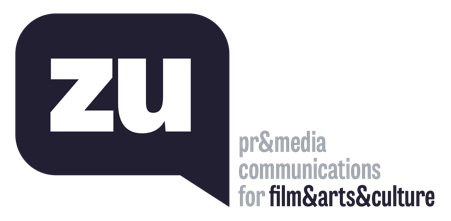 Uğur Yüksel – E: ugur@thisiszu.com T: 0 536 731 4216Zaferhan Yumru – E: zaferhan@thisiszu.com T: 0 535 936 0195